关于2021年下半年柯桥区普通话水平等级测试报名的公告2021年下半年柯桥区普通话水平测试报名工作即将开始。现将具体事宜公告如下：一、报名对象第一类：户籍在柯桥区的公务员、教师及其他社会人员；第二类：工作在柯桥区的公务员、教师及其他社会人员（要求在柯桥区近三个月社保连续缴费）。特别说明：1.高校在校学生原则上在就读学校报名和考试。2.应试人员再次申请测试同前次接受测试的时间间隔不少于3个月；参加普通话测试作弊过的人员，12个月内测试系统不接受报名。二、报名时间2021年9月27日—10月10日。三、报名入口根据统一要求，本次普通话测试报名均采用网报形式，考生可通过扫二维码或登录指定网站报名，报名系统将于9月27日零时启用，10月10日24时关闭。报名二维码：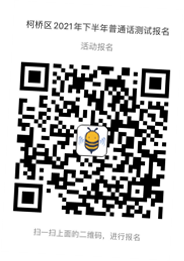 报名网址：https://events.51bmb.com/event/mvmli5edf95考生填报的各项身份信息将导入全国统一的普通话水平测试系统，必须正确无误。如因信息填写错误而影响通知接收、不能参加测试、无法顺利寄发证书或证书有误的，一切责任由考生自负。报名考生可加入临时QQ群：413450908，以便及时收取报名缴费、测试等通知以及在线咨询。咨询电话：0575-84566135，沈老师。四、材料提交根据统一要求，本次报名考生须在网上提交材料，接受网上审核，无需前来现场确认。材料提交内容：1.柯桥区户籍的考生：在报名信息填写时提交身份证正反面照片和户籍原件（首页和本人页）照片；2.在柯桥区工作而非柯桥区户籍的考生：在报名信息填写时提交身份证正反面照片和在柯桥区近3个月的社保缴费证明（盖章有效）照片。五、审核缴费 测试站将于2021年10月13日前完成网上审核工作，10月14日—15日左右通过报名登记的手机号码给审核通过的考生发送缴费短信，审核通过的考生按短信提示进行缴费。收费标准：65元/人，审核通过并在规定时间内缴费成功的，方视为报名有效；一经缴费，不予退款。缴费前请谨慎考虑。报名中心老师将在审核阶段通过电话告知审核未通过的考生，请各考生及时接听0575-84566135座机电话，尽量不关机，不按掉。六、测试安排本次普通话水平测试采用计算机辅助测试（简称“机测”）。测试时间初定于2021年11月中旬左右，测试地点：柯桥区职业教育中心，具体测试通知详见柯桥区教育体育局网站及柯桥区教师发展中心网站公告。特别提醒：普通话测试的正式通知将在柯桥区教育体育局局网站及教师发展中心网站公告，不再另发手机短信。七、证书发放原则上测试65个工作日后颁发证书，本次测试合格者证书将根据报名时个人登记的收件信息以EMS邮寄(到付)的形式邮寄，请关注证书发放公告及时查收。绍兴市柯桥区语言文字工作委员会         绍兴市柯桥区教育体育局2021年9月17日